FORMULAREFormularul  – 1 Formular de ofertă (propunerea financiară) pentru atribuirea  contractuluiFormularul  – 2	 Centralizator de preţuriFormularul – 3	Propunere tehnică pentru atribuirea contractuluiFORMULARUL nr. 1OFERTANTUL__________________   (denumirea/numele)FORMULAR DE OFERTĂCătre ....................................................................................................                     (denumirea autorității contractante și adresa completă)    Domnilor,    1. Examinând documentația de atribuire, subsemnații, reprezentanți ai ofertantului _______________________________               , (denumirea/numele ofertantului)     ne oferim ca, în conformitate cu prevederile și cerințele cuprinse în documentația mai sus menționată, să furnizăm ,,……………………………………………………………………………………….…pentru suma de ________________________ lei, (suma în litere și în cifre)                                                    la care se adaugă taxa pe valoarea adaugată în valoare de ______________________  lei (suma în litere și în cifre)    2. Ne angajăm ca, în cazul în care oferta noastră este stabilită câștigătoare, să furnizam produsele în conformitate cu specificaţiile din caietul de sarcini în _______ (perioada în litere si în cifre).                      3. Ne angajăm să menținem această ofertă valabilă pentru o durată de______________ zile, respectiv până la data de __________________(durata în litere si în cifre)                                                                                                (ziua/luna/anul) și ea va rămâne obligatorie pentru noi și poate fi acceptată oricând înainte de expirarea perioadei de valabilitate.    4. Până la încheierea și semnarea contractului de achiziție publică această ofertă, împreună cu comunicarea transmisă de dumneavoastră, prin care oferta noastră este stabilită câștigătoare, vor constitui un contract angajant între noi.    5. Întelegem că nu sunteți obligați să acceptați oferta cu cel mai scăzut preț sau orice altă ofertă pe care o puteți primi.Data _____/_____/__________________, în calitate de _____________________, legal autorizat sa semnez                        (semnatura)oferta pentru și în numele ____________________________________.                                                       (denumirea/numele ofertantului)FORMULARUL nr. 2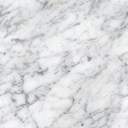 Operator Economic..........................(denumirea)CENTRALIZATOR DE PREŢURI Se va oferta unul sau mai multe loturi. Nu se acceptă oferte parțiale în cadrul unui lot și nici oferte alternative.Semnătura ofertantului sau a reprezentantului ofertantului                    .....................................................Numele  şi prenumele semnatarului				        .....................................................Capacitate de semnătura					        .....................................................Detalii despre ofertant Numele ofertantului  						        .....................................................Ţara de reşedinţă					                    .....................................................Adresa								        .....................................................Adresa de corespondenţă (dacă este diferită)			        .....................................................Adresa de e-mail                                                                                    .....................................................Telefon / Fax							        .....................................................Data 						                                 .....................................................FORMULARUL nr. 3OFERTANTUL__________________   (denumirea/numele)PROPUNERE TEHNICĂTERMEN DE LIVRARETermenul de livrare, este de maximum 60 zile calendaristice de la data semnării contractului de ambele părți .GARANŢIA PRODUSELOR Garantia produselor va fi de minimum 12 luni.3.       RECEPȚIA PRODUSELORProdusele se vor livra şi recepţionat la Magazia de materiale nr.1 din str. Garii nr. 63-65, Galați.  Recepția produselor se va efectua pe bază de proces verbal semnat de Contractant și Autoritatea Contractantă. Recepția produselor se va realiza în mai multe etape, respectiv:  Recepția cantitativă se va realiza după livrarea produsului la locația indicată de Autoritatea Contractantă.-Recepția calitativă se va realiza după verificarea tuturor cerințelor tehnice prevăzute în caietul de sarcini, precum și funcționalitatea acestora și, sau după caz, după remedierea tuturor defectelor, cel târziu în ultima zi a termenului maxim de livrare a produsului.4.       PLATAPlata se face în termen de maxim 30 de zile, de la livrarea produsului, în contul contractantului deschis la Trezoreria statului.     Documentele justificative care trebuie să însoţească factura:proces verbal de recepție cantitativă;proces verbal de recepție calitativă; 5.      PREVEDERI CONTRACTUALENu se acceptă actualizarea preţului contractului.Semnătura ofertantului sau a reprezentantului ofertantului                    .....................................................Numele  şi prenumele semnatarului				        .....................................................Capacitate de semnătura					        .....................................................Detalii despre ofertant Numele ofertantului  						        .....................................................Ţara de reşedinţă					                    .....................................................Adresa								        .....................................................Adresa de corespondenţă (dacă este diferită)			        .....................................................Adresa de e-mail                                                                                    .....................................................Telefon / Fax							        .....................................................Data 							                    ....................................................Nr crt. Nr crt. Denumirea produsuluiValoare estimată totalăRON fără TVAUMCantitatea solicitatăU.MPreț unitar RON fără TVAPreț total RONfără TVA00123456=4*51Acid demineralizant250.00seringa5se completează de către ofertantse completează de către ofertant2Bonding (adeziv)1344.00flacon4se completează de către ofertantse completează de către ofertant3Bureți hemostatici227.00cutie1se completează de către ofertantse completează de către ofertant4Ciment endodontic biomta808.00cutie4se completează de către ofertantse completează de către ofertant5Ciment ionomer de sticlă pulbere+lichid590.00cutie5se completează de către ofertantse completează de către ofertant6Compozit fluid fotopolimerizabil colorat315.00seringa5se completează de către ofertantse completează de către ofertant7Compozit fotopolimerizabil, zonă anterioară - nuanța a2840.00seringa4se completează de către ofertantse completează de către ofertant8Compozit fotopolimerizabil, zonă anterioară - nuanța a1630.00seringa3se completează de către ofertantse completează de către ofertant9Compozit fotopolimerizabil, zonă posterioară - nuanța a2840.00seringă4se completează de către ofertantse completează de către ofertant10Compozit fotopolimerizabil, zonă posterioară - nuanța a3840.00seringă4se completează de către ofertantse completează de către ofertant11Eugenol235.00flacon5se completează de către ofertantse completează de către ofertantLOT 112Gel anestezic cu arome de fructe354.00flacon6se completează de către ofertantse completează de către ofertantLOT 113Hipoclorit de sodiu 2%75.00flacon3se completează de către ofertantse completează de către ofertantLOT 114Iodoform pulbere545.00flacon5se completează de către ofertantse completează de către ofertantLOT 115Material de amprentare a arcadelor dentare - alginat168.00pungă4se completează de către ofertantse completează de către ofertantLOT 116Oxid de zinc pulbere140.00flacon5se completează de către ofertantse completează de către ofertantLOT 117Pastă pe bază de hidroxid de calciu pentru tratament endodontic295.00seringă5se completează de către ofertantse completează de către ofertantLOT 118Pastă pe bază de hidroxid de calciu și iodoform325.00seringă5se completează de către ofertantse completează de către ofertantLOT 119Pastă pentru periaj profesional - granulație medie552.00buc.6se completează de către ofertantse completează de către ofertantLOT 120Soluție tip gel pentru hemostază - alustat68.00seringă2se completează de către ofertantse completează de către ofertantLOT 121Spray pentru testarea vitalității pulpare220.00flacon4se completează de către ofertantse completează de către ofertantTOTAL LOT 1TOTAL LOT 1TOTAL LOT 19661.00---se completează de către ofertantLOT 21Acrilat roz autopolimerizabil 500gr pulbere+250ml lichid210.00set2se completează de către ofertantse completează de către ofertantLOT 22Acrilat termopolimerizabil roz set 1000gr pulbere + 500ml  lichid1115.00set5se completează de către ofertantse completează de către ofertantLOT 23Aliaj ni-cr pentru coroane și punți3150.00kg3se completează de către ofertantse completează de către ofertantLOT 24Aliaj ni-cr-mo pentru coroane și punți ceramice1050.00kg1se completează de către ofertantse completează de către ofertantLOT 25Arundo modelsystem1512.00buc2se completează de către ofertantse completează de către ofertant6Arundo placă cu pini + magnet  mare3780.00buc20se completează de către ofertantse completează de către ofertant7Arundo placă cu pini + magnet  mică3780.00buc20se completează de către ofertantse completează de către ofertant8Bandă căptușire ringuri de 50/55mm252.00buc2se completează de către ofertantse completează de către ofertant9Ceară calibrată 0,6 mm1180.00cutie20se completează de către ofertantse completează de către ofertant10Ghips clasa a iii-a cutie/sac de 25kg1260.00sac/cutie5se completează de către ofertantse completează de către ofertant11Ghips clasa a iv-a cutie/sac de 25kg2185.00Sac/cutie5se completează de către ofertantse completează de către ofertant12Izolator ghips-acrilat378.00buc6se completează de către ofertantse completează de către ofertant13Lichid masă de ambalat330.00litru6se completează de către ofertantse completează de către ofertant14Masă de ambalat cu priză rapidă880.00kg20se completează de către ofertantse completează de către ofertant15Ocluzor full arch2100.00buc50se completează de către ofertantse completează de către ofertant16Oxid de aluminiu 250 microni 5kg606.00buc6se completează de către ofertantse completează de către ofertant17Oxid de aluminiu 50-105 microni 5kg606.00buc6se completează de către ofertantse completează de către ofertant18Pini dubli metalici 100buc/pungă582.00pungi6se completează de către ofertantse completează de către ofertant19Pini fără ac l=22mm, 100buc/pungă340.00pungi10se completează de către ofertantse completează de către ofertant20Plăci de bază 12buc/cutie870.00cutie30se completează de către ofertantse completează de către ofertant21Plăci de bază foto 50buc/cutie1134.00cutie6se completează de către ofertantse completează de către ofertant22Sârmă wiplă 0,8mm 20m/rolă252.00rola2se completează de către ofertantse completează de către ofertant23Silicon de adiție pentru tehnicile de duplicare set 1kg a +1kg b1764.00set6se completează de către ofertantse completează de către ofertantTOTAL LOT 2TOTAL LOT 2TOTAL LOT 229316.00---se completează de către ofertantTOTAL LOT 1 + LOT 2 38977.00---se completează de către ofertantNr.crt.Cerinţe autoritate contractantăCant.PROPUNERE TEHNICĂ OFERTANTLOT 1 LOT 1 1ACID DEMINERALIZANTGel demineralizant pentru dentină și smalț. Produsul este folosit pentru mărirea adeziunii obturațiilor auto sau fotopolimerizabile ca și pentru aplicații ortodontice. Este folosit înainte de folosirea compozitelor, și înainte de sigilări de șanțuri și fosete. Concentrație: 36% acid ortofosforic.Mod de prezentare: seringă 10 ml.5se completează de către ofertant2BONDING (ADEZIV)Adeziv universal monocomponent, fotopolimerizabil, compatibil cu toate tipurile de demineralizare, ce poate fi utilizat în adeziunea directă, dar și în cazurile ce necesită reparații sau pentru tratamentul hipersensibilității.Mod de prezentare: flacon 5 ml.4se completează de către ofertant3BUREȚI HEMOSTATICIBureți hemostatici biocompatibili și resorbabili.Indicații: Hemostază locală după proceduri chirurgicale dentare.Caracteristici:Bureți sterili ambalați individualCu colagen de origine bovină pentru a ajuta hemostaza localăResorbabil total pentru a ajuta regenerarea naturală a țesuturilorMărimea bureților adaptată nevoilor din procedurile stomatologice Biocompatibil și foarte bine tolerat 0,027 g / bureteFormă de prezentare:24 x bureți de unică folosință, sterilizați cu raze beta.1 cutiese completează de către ofertant4CIMENT ENDODONTIC BIOMTACiment endodontic cu eliberare de ioni de calciu pentru accidente si complicatii endodontice.Prezentare: pulbere + lichid4 cutiise completează de către ofertant5CIMENT IONOMER DE STICLĂ PULBERE+LICHIDCiment glassionomer radioopac cu rezistență mecanică mare și la abraziune, cu adeziune chimică permanentă la țesuturile dentinale dure, eliberează ioni de fluor și are efect anti-cariere.Indicații: Obturații clasa III și V la dinți permanenți, obturații laminare clasa III și V la dinți permanenți (tehnica sandwich), obturații I, II, III și V la dinți temporari, bază adezivă sub compozit sau amalagam, restaurări de dentină înainte de prepararea de coronae, inlay-uri, onlay-uri sau fațete estetice, obturații temporare la dinții permanenți.Prezentare: 15g pudră + 15ml lichid nuanța A2.5 cutiise completează de către ofertant6COMPOZIT FLUID FOTOPOLIMERIZABIL COLORATAvantaje:- Datorită culorilor atrăgătoare este recomandat în special pentru copii- Poate fi utilizat pentru sigilarea canalelor în endodonție- Are și o întrebuințare ca material de bază în timpul executării lucrărilor provizorii precum: imobilizarea dinților care au suferit traumatisme, ridicarea ocluziei în tratamentul ortodontic, menținerea spațiului interdentar.Mod de prezentare: seringa 1gDisponibil in culori pastel: roz, verde, albastru, violet, roșu (1 seringă din fiecare culoare).5se completează de către ofertant7COMPOZIT FOTOPOLIMERIZABIL, ZONĂ ANTERIOARĂ - NUANȚA A2Compozit fotopolimerizabil pentru restaurări anterioare nuanța A2Caracteristici:Compoziție unică cu o reflexie internă a luminii identică cu cea a dintelui natural pentru o estetică excelentă realizată doar cu o singură nuanță.Consistență și timpi de lucru adaptate la diferite clase de cavități.Manipulare confortabilă.Lustruire simplă și rapidă pentru o suprafață netedă și lucioasă.Rezistență ridicată la fisurare și la flexie combinată cu un coeficient scăzut de elasticitate. Mod de prezentare: seringă refill 2.7 ml.4se completează de către ofertant8COMPOZIT FOTOPOLIMERIZABIL, ZONĂ ANTERIOARĂ - NUANȚA A1Compozit fotopolimerizabil pentru restaurări anterioare nuanța A1Caracteristici:Compoziție unică cu o reflexie internă a luminii identică cu cea a dintelui natural pentru o estetică excelentă realizată doar cu o singură nuanță.Consistență și timpi de lucru adaptate la diferite clase de cavități.Manipulare confortabilă.Lustruire simplă și rapidă pentru o suprafață netedă și lucioasă.Rezistență ridicată la fisurare și la flexie combinată cu un coeficient scăzut de elasticitate. Mod de prezentare: seringă refill 2.7 ml.3se completează de către ofertant9COMPOZIT FOTOPOLIMERIZABIL, ZONĂ POSTERIOARĂ - NUANȚA A2Compozit fotopolimerizabil pentru restaurări posterioare nuanța A2Caracteristici:Compoziție unică cu o reflexie internă a luminii identică cu cea a dintelui natural pentru o estetică excelentă realizată doar cu o singură nuanță.Consistență și timpi de lucru adaptate la diferite clase de cavități.Manipulare confortabilă.Lustruire simplă și rapidă pentru o suprafață netedă și lucioasă.Rezistență ridicată la fisurare și la flexie combinată cu un coeficient scăzut de elasticitate. Mod de prezentare: seringă refill 2.7 ml.4se completează de către ofertant10COMPOZIT FOTOPOLIMERIZABIL, ZONĂ POSTERIOARĂ - NUANȚA A3Compozit fotopolimerizabil pentru restaurări posterioare nuanța A3Caracteristici:Compoziție unică cu o reflexie internă a luminii identică cu cea a dintelui natural pentru o estetică excelentă realizată doar cu o singură nuanță.Consistență și timpi de lucru adaptate la diferite clase de cavități.Manipulare confortabilă.Lustruire simplă și rapidă pentru o suprafață netedă și lucioasă.Rezistență ridicată la fisurare și la flexie combinată cu un coeficient scăzut de elasticitate. Mod de prezentare: seringă refill 2.7 ml.4se completează de către ofertant11EUGENOLEugenol - lichid pentru prepararea pastelor de uz stomatologic. Substanta activă: ulei eugenol 100%.  Împreuna cu oxidul de zinc, eugenolul acționează ca bactericid, desensibilizant și îmbunătățește procesul de vindecare. Mod de prezentare: flacon 10 ml.5se completează de către ofertant12GEL ANESTEZIC CU AROME DE FRUCTEGel anestezic pe bază de benzocaină cu o concentrație de 20%.Gel cu acțiune rapidă fără absorbție sistemică.Este ideal pentru copiii care urmează un tratament stomatologic.Mod de prezentare: flacon 30 ml.6se completează de către ofertant13HIPOCLORIT DE SODIU 2%Lichid pentru clătirea și dezinfectarea canalelorSubstanța activă: hipoclorit de sodiu (2% clor activ)În timpul lărgirii mecanice a canalului îndepărtează pulpa moartă care rămâne în urmă.Curăță canalul și îndepărtează stratul alunecos pentru a expune dentina din canalul radicular înainte de obturația canalului.Recomandat pentru clătirea canalelor afectate de inflamarea pulpei.Mod de prezentare: flacon 400 ml.3se completează de către ofertant14IODOFORM PULBEREPulbere cu acțiune antiseptică și bactericidă de durată, hemostatic capilar. Indicații:în tratarea pulpei inflamate la dinții deciduali, cu efect analgezic;tratarea gangrenei la dinții deciduali. Mod de prezentare: flacon 50g.5se completează de către ofertant15MATERIAL DE AMPRENTARE A ARCADELOR DENTARE – ALGINATMaterial de amprentă pe baza de alginat, cromatic, cu timp prelungit de turnare a amprentei.Mod de prezentare: pachet 453g.4se completează de către ofertant16OXID DE ZINC PULBERE Oxidul de zinc este recomandat pentru prepararea pastei în principal cu Eugenol.Se utilizează ca material pentru oburații temporare, căptușirea fisurilor, pentru cimentare temporară sau permanentă, pentru obturarea canalului radicular sau ca ciment chirurgical.Mod de prezentare: flacon 50g.5se completează de către ofertant17PASTĂ PE BAZĂ DE HIDROXID DE CALCIU PENTRU TRATAMENT ENDODONTICPasta cu hidroxid de calciu este indicată pentru realizarea obturațiilor provizorii ale canalului radicular sau pentru obturații provizorii ale cavităților adânci, în procedura de coafaj pulpar direct sau indirect.Mod de prezentare: seringă 2,1g + aplicatoare de unică folosință5se completează de către ofertant18PASTĂ PE BAZĂ DE HIDROXID DE CALCIU ȘI IODOFORMPasta cu hidroxid de calciu și iodoform este indicată pentru realizarea ob                                                                                        turațiilor provizorii ale canalului radicular.                                                         Mod de prezentare: seringă 2,1g + aplicatoare de unică folosință.5se completează de către ofertant19PASTĂ PENTRU PERIAJ PROFESIONAL - GRANULAȚIE MEDIEPastă pentru profilaxie dentară, folosită pentru periajul profesional și pentru lustru.Conține 0.1% fluoruri.Mod de preze                                                                                                                                                                                 ntare: tub 60 ml.6se completează de către ofertant20SOLUȚIE TIP GEL PENTRU HEMOSTAZĂ – ALUSTATHemostatic gel pentru controlul sângerărilor în timpul tratamentului dentar. Datorită faptului că este sub formă de gel, aplicarea și controlul sunt mai precise.Substanța activă: clorura de aluminiu 20%.Mod de prezentare: seringă 5 ml.2se completează de către ofertant21SPRAY PENTRU TESTAREA VITALITĂȚII PULPAREPreparat pentru a testa vitalitatea pulpei dentare; non - toxic, sigur pentru pacient și  mediu, rapid și ușor de aplicat.Mod de prezentare: Flacon 200 ml.4se completează de către ofertantLOT 2  LOT 2  1ACRILAT ROZ AUTOPOLIMERIZABIL 500GR PULBERE+250ML LICHIDAcrilat autopolimerizabil.Indicații:Restaurarea protezelor mobile acrilice.Adăugarea dinților în proteză.Pentru executarea imediată a protezelor.Pentru rebazări indirecte.Reparații rapide ale protezelor mobile.Mod de prezentare: Set / 500 g pulbere roz + 250 ml lichid.2se completează de către ofertant2ACRILAT TERMOPOLIMERIZABIL ROZ SET 1000GR PULBERE + 500ML  LICHIDRășină acrilică termopolimerizabilă indicată pentru proteze totale și parțiale.
Caracteristici:- Procesare: polimerizarea se realizează prin metoda clasică cu tratament termic- Proporție de mixare recomandată: 35 g pulbere + 14 ml monomer. Culoare roz cu vinișoare, transparent.Mod de prezentare: Set / pulbere 1000 g, monomer 500 ml.5se completează de către ofertant3ALIAJ NI-CR PENTRU COROANE ȘI PUNȚIAliaj dentar pentru punţi şi coroane pe bază de NI-Cr.Compoziție: Ni 28%, Cr 22%, Fe 42%, Si 4%, Mo 3%, C, Mn, Cu.Mod de prezentare: 1 kg.3se completează de către ofertant4ALIAJ NI-CR-MO PENTRU COROANE ȘI PUNȚI CERAMICEAliaj nichel-crom pentru ceramică.Compoziție: Ni 63%, Cr 26%, Mo 9%, Si 1,5%Mod de prezentare: 1 kg.1se completează de către ofertant5ARUNDO MODELSYSTEM	Sistem pentru confecționarea rapidă a modelelor cu bont mobil.Sistemul este alcatuit din :Lichid separator cu pulverizatorSpray pentru curățarea plăcilor cu pini3 buc. plăci mici cu pini metalici2 plăci mari cu pini metalici3 plăci mici cu pini de plastic pentru arhivare2 plăci mari cu pini de plastic pentru arhivare2 manșoane mici + 1 manșon mareDispozitiv de scos modele2 plăci transparente pentru ghidajMărimea corectă a plăcii de bază cu pini este aleasă în funcție de amprentă.Mod de prezentare:  buc. 2se completează de către ofertant6ARUNDO PLACĂ CU PINI + MAGNET  MAREPlacă cu pini + placă magnetică Arundo.Dimensiune: mare.Mod de prezentare: 1 buc. 20se completează de către ofertant7ARUNDO PLACĂ CU PINI + MAGNET  MICĂPlacă cu pini + placă magnetică Arundo.Dimensiune: mică.Mod de prezentare: 1 buc. 20se completează de către ofertant8BANDĂ CĂPTUȘIRE RINGURI DE 50/55MMHârtie de asbest pentru căptușirea ringurilor de turnare.Proprietățile termice și fizice ale masei de ambalat nu sunt afectate.Lățime 50 mm, lungime 20 m.Lățime 55 mm, lungime 25 m.Mod de prezentare: buc.2se completează de către ofertant9CEARĂ CALIBRATĂ 0,6 MMCeară calibrată.Pentru machetarea lucrărilor protetice: proteze scheletate, proteze mobile, lucrări fixe.Sub formă de plăci netede sau striate.Mod de prezentare: Cutie, 15 buc.20se completează de către ofertant10GHIPS CLASA A III-A CUTIE/SAC DE 25KGGips dur, clasa a-IIIa utilizat în laboratorul dentar pentru turnarea modelelor de lucru și studiu,  rezistent.
Mod de prezentare: Sac 25 kg.5se completează de către ofertant11GHIPS CLASA A IV-A CUTIE/SAC DE 25KGGips sintetic clasa a-IVa, indicat pentru turnarea modelelor de mare precizie. Foarte rezistent și precis.
Mod de prezentare: Sac 25 kg.5se completează de către ofertant12IZOLATOR GHIPS-ACRILATIzolator gips / acrilat.Utilizat la executarea protezelor mobile.Mod de prezentare: flacon 1 l.6se completează de către ofertant13LICHID MASĂ DE AMBALATLichid pentru masa de ambalat Bellavest SH.Mod de prezentare: Flacon 1000 ml6se completează de către ofertant14MASĂ DE AMBALAT CU PRIZĂ RAPIDĂMasă de ambalat cu priză rapidă pentru punți și coroane.Mod de prezentare: pungă 160 g.20se completează de către ofertant15OCLUZOR FULL ARCHOcluzor pentru montarea modelelor din gips.Mărimea L.Mod de prezentare: 1 buc. ocluzor Full Arch50se completează de către ofertant16OXID DE ALUMINIU 250 MICRONI 5KGNisip de sablare.Granulație: 250 microni.Mod de prezentare: 5 kg.6se completează de către ofertant17OXID DE ALUMINIU 50-105 MICRONI 5KGNisip de sablare.Granulație: 50-105 microni.Mod de prezentare: 5 kg.6se completează de către ofertant18PINI DUBLI METALICI 100BUC/PUNGĂPini dubli metalici.Pentru lucrările cu bont mobil.Mod de prezentare: 100buc/pg.6se completează de către ofertant19PINI FĂRĂ AC L=22MM, 100BUC/PUNGĂPini fără ac.L=22 mm.Mod de prezentare: 100 buc./pg.10se completează de către ofertant20PLĂCI DE BAZĂ 12BUC/CUTIEPlăci de bază.Mod de prezentare: 12 buc/cutie, superioare sau inferioare.30se completează de către ofertant21PLĂCI DE BAZĂ FOTO 50BUC/CUTIEPlăci de bază fotopolimerizabile pentru realizarea lingurilor individuale, înregistrarea ocluziei.Mod de prezentare: 50 buc/cut.6se completează de către ofertant22SÂRMĂ WIPLĂ 0,8MM 20M/ROLĂ	Sârmă pentru croșete.Rezistentă la rupere.Grosime: 0,8 mm.Mod de prezentare: Rola / 20 m. lungime.2se completează de către ofertant23SILICON DE ADIȚIE PENTRU TEHNICILE DE DUPLICARE SET 1KG A +1KG BSilicon de adiție pentru tehnicile de duplicare. Stabilitate dimensională ridicată, durabilă. Precizie excelentă în reproducerea detaliilor.Mod de prezentare: Set (1Kg A+1Kg B).6se completează de către ofertant